Terme mit Klammern V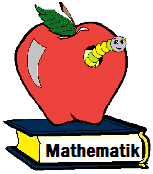 1. Aufgabe:	Klammere so weit wie möglich aus.		a) 25 · 3x + 25 · 7y = 25 · (3x + 7y)		b)    - 12 · 6b - 12 · 2c = - 12 · (6b + 2c)		c) 20a + 40ab = 20a · (1 + 2b)		d) 39fg – 52f + 65g = 13 · (3fg – 4f + 5g)		e) 36c2d - 18cd2 - 108cd = 18cd · (2c - d - 6)		f)  = 		g) 0,9defg + 1,8d2e2f3 =  0,9def · (g + 2def²)2. Aufgabe:	Multipliziere aus.		a) 20 · (3x + 5y) = 60x  + 100y		b) 7f · (5f + 12g) = 35f2 + 84fg		c) 1,5 · (9 - 6p)  = 10,5 - 9p		d) 0,5q · (10 – 0,9 q) = 5q - 0,45q2		e) x · (2t – 3ts) + 6x · (4t – 5ts)    = 2tx – 3tsx + 24tx – 30tsx = 26tx – 33tsx		f) 2,3 · (4x - 3y) + 5,1 · (5x + 10y)    = 9,2x - 6,9 y + 25,5x + 51y  = 34,7x + 44,1y		g) (-5) · 35 · (x + y) + 10 + (-3) · (3x - 5y)    = (-5) · (35x + 35y + 10) - 9x + 15y		   = - 175x - 175y - 50 - 9x + 15y = -184x - 160y - 50